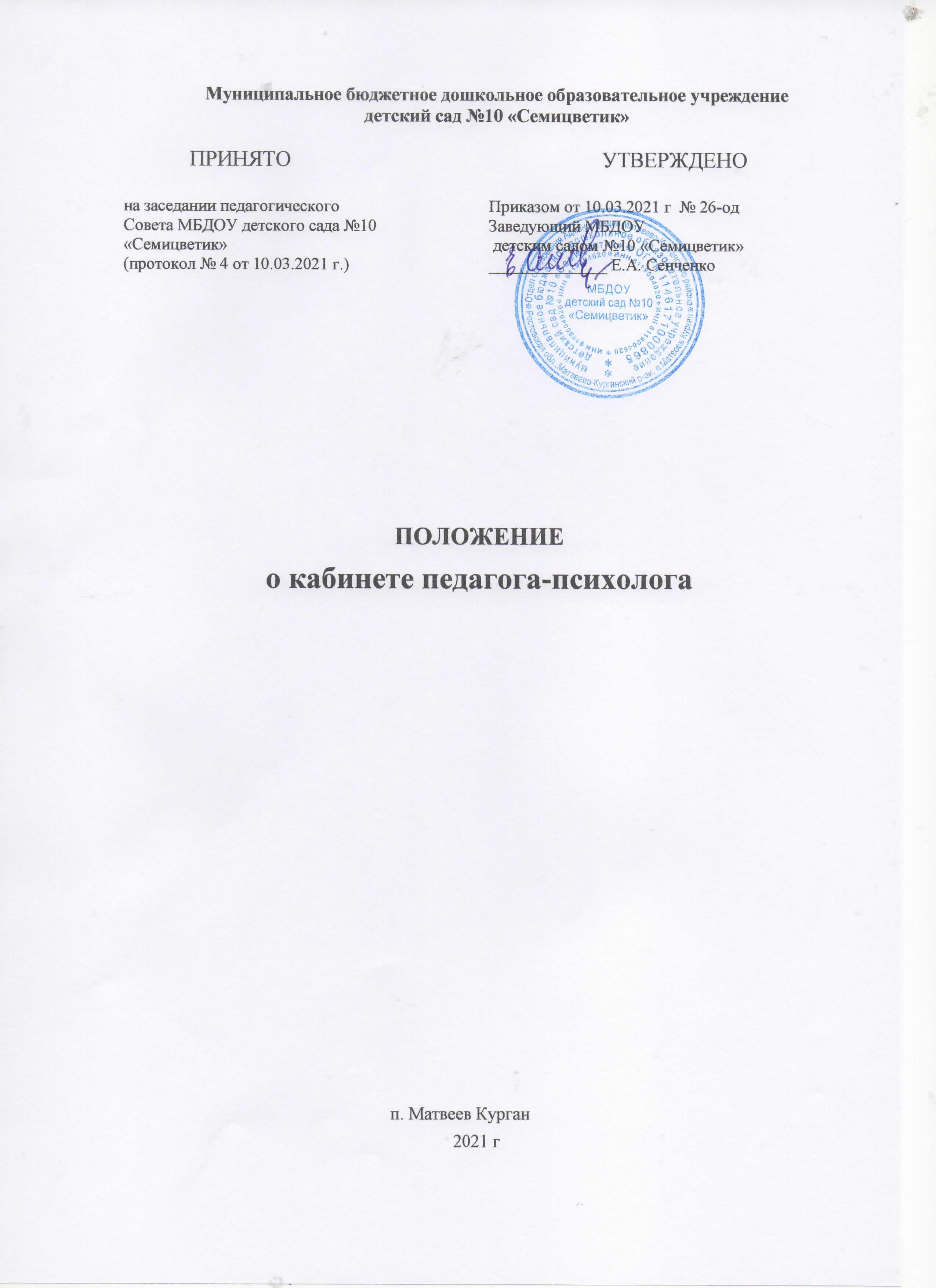                                             1. Общие положения1.1. Настоящее Положение, регламентирующее деятельность работы кабинета педагога-психолога в муниципальном бюджетном дошкольном образовательном учреждении детском саду №10 «Семицветик»  (далее-МБДОУ), разработано в соответствии сФедеральным законом от 29.12.2012 № 273-ФЗ «Об образовании в Российской Федерации» с последующими изменениями и дополнениями; Федеральным законом от 24.07.1998 № 124 – ФЗ (редакция от 25.11.2013 г.) «Об основных гарантиях ребенка в Российской Федерации»;Приказом Министерства просвещения РФ от 31.07.2020 г. № 373 «Об утверждении порядка организации и осуществления образовательной деятельности по основным общеобразовательным программам – образовательным программам дошкольного образования»;Приказом Минобрнауки РФ от 17.10.2013 г. № 1155 «Об утверждении федерального государственного образовательного стандарта дошкольного образования»;Постановлением Главного государственного санитарного врача РФ от 28.09.2020 N 28 «Об утверждении СанПиН 2.4.3648-20 «Санитарно-эпидемиологические требования к организациям воспитания и обучения, отдыха и оздоровления детей и молодёжи»;Уставом МБДОУ.1.2. Кабинет является рабочим местом педагога-психолога.1.3. Кабинет организован с целью создания условий, способствующих охране физического и психического здоровья детей, обеспечения эмоционального благополучия, свободному и эффективному развитию способностей каждого ребенка.1.4. Основными задачами работы кабинета педагога-психолога являются:развитие и коррекция личностных качеств детей на каждом возрастном этапе;обеспечение психологических условий для оптимального психического развития детей, в том числе детей с отклонениями в развитии. Важнейшим из них является создание благоприятного психологического климата обучения и воспитания каждого ребенка как в условиях семьи, так и в условиях МБДОУ. 1.5. Кабинет педагога-психолога функционирует с учетом специфики МБДОУ в целях создания оптимальных условий для выполнения современных требований к организации образовательного процесса.1.6. Кабинет педагога-психолога представляет собой одно из звеньев единой системы психологической работы, системы социальной помощи семье и детям. Он предназначен для оказания своевременной квалифицированной консультативно-методической  помощи детям, их родителям (законным представителям) и педагогам МБДОУ по вопросам развития, обучения и воспитания, а также адаптации.1.7. Специализация кабинета педагога-психолога состоит в том, что он ориентирован на организацию работы педагога-психолога в трех направлениях:помощь воспитанникам МБДОУ в обычных условиях;помощь детям и их родителям (законным представителям);помощь детям с проблемами в развитии.Адекватность и полноценность функционирования кабинета педагога- психолога должна базироваться на соответствующим современным требованиям методическом и организационном обеспечении, а также включать необходимое техническое оснащение и оборудование.1.8. Контингент обслуживаемых детей кабинета - воспитанники МБДОУ в обычных и экстремальных условиях.Особое внимание уделяется детям с отклонениями в развитии, имеющим неярко выраженные нарушения в познавательной деятельности, речи и эмоциональной сфере.1.9. Задачи и специфика работы кабинета педагога-психолога определяют целесообразность создания его на базе МБДОУ, что обеспечивает регулярность посещения кабинета детьми данного МБДОУ, подбор и адаптацию методов и приемов психологического воздействия к конкретным условиям среды и социального взаимодействия детей различных возрастных групп, их родителей, педагогов.1.10. Оборудование кабинета должно отвечать санитарно-эпидемиологическим нормативам и требованиям, требованиям охраны труда и здоровья всех участников образовательного процесса.2. Функциональные задачи кабинета педагога-психолога2.1. Основными задачами работы кабинета являются:реализация поставленных профессиональных целей и задач;обеспечение комфортного взаимодействия воспитанников и педагогов с педагогом-психологом;повышение эффективности просветительской, диагностической и коррекционно-развивающей работы.2.2. При организации кабинета необходимо предусмотреть возможность использования групповых комнат и рекреационных помещений МБДОУ для проведения различных видов психологической деятельности.3. Условия обеспечения эффективной деятельности кабинета педагога-психолога   3.1. Кабинет педагога-психолога можно рассматривать как своеобразное поле взаимодействия практического психолога с детьми разного возраста, их родителями и педагогами, в центре которого сосредоточены интересы ребенка. Позиция «ребёнок прежде всего» определяет акценты в работе кабинета и его обеспечение.3.2. Психологическое обеспечение.Психологическое обеспечение подразумевает создание ситуации наибольшего благополучия для ребенка:грамотное профессиональное взаимодействие педагога-психолога с педагогическим коллективом МБДОУ, доброжелательные межличностные воздействия детей и окружающих их взрослых;создание благоприятного для развития детей психологического климата и организация продуктивного общения с взрослыми и сверстниками;максимальная реализация в работе с детьми психических возможностей и резервов каждого возрастного периода («зона ближайшего развития»);развитие индивидуальных особенностей детей внутри каждого возрастного периода (интересы, склонности, способности).3.3. Методическое обеспечение.   Основной акцент в работе следует сделать на выборе психологических средств для решения задач работы кабинета. Важным является:быстрота и акцентированность обследования на конкретной  проблеме;необходимость построения отдельных диагностических методик в форме обучающего эксперимента;выбор методик, не связанных с громоздкой процедурой обработки – экспресс - методик, основанных на качественном анализе высказываний детей, продуктов их деятельности и способов выполнения ими заданий;эффективность использования различных психологических средств воздействия существенно повышается при комплексном применении взаимодополняющих средств, как в условиях психологической диагностики и последующей коррекции, так и в условиях психологической поддержки, снятия психоэмоционального перенапряжения, обучения навыкам саморегуляции (аудио-визуальные средства, игровые материалы, применяемые при игротерапии, музыкотерапии, терапии движением).3.4. Организационное обеспечение.Организационное обеспечение предполагает подготовку его оборудования, в том числе методических материалов, документации и реклам.3.5. Технические средства (при условии наличия):система видеозаписи и видеовоспроизведения с набором видеозаписей и слайдов;система звукозаписи и звуковоспроизведения с набором звукозаписей;компьютер.3.6. Методические материалы:кейс практического педагога-психолога (набор практических материалов для диагностики и коррекции нарушений развития);набор игрушек и настольных игр (мячи, куклы, пирамиды, кубики, лото, домино и т.д.);набор материалов для детского творчества (строительный материал, пластилин, краски, цветные карандаши, бумага, клей);библиотека практического педагога-психолога.3.7. Обязательные условия.3.7.1. Соблюдение санитарно-гигиенических норм:чистота кабинета;исправная мебель;озеленение;наличие системы проветривания.3.7.2. Соблюдение техники безопасности, наличие инструкций по технике безопасности.3.7.3. Наличие правил поведения в кабинете.4. Организационные зоны кабинета  педагога – психолога4.1. Зона взаимодействия с воспитанниками содержит:материалы диагностико – коррекционных методик и тестам в соответствии с возрастной дифференциацией воспитанников;материалы для творческой деятельности детей (бумага, цветные и простые карандаши, краски, пластилин и др.);атрибуты  для организации сюжетно – ролевых игр (маски, костюмы и т.д.);наборы геометрических форм, мозаик, конструкторов;ковер, подушки, мягкие игрушки;столы, стулья.4.2. Зона взаимодействия с педагогами и родителями (законными представителями) для формального и неформального общения содержит:анкетные бланки, бланки опросников, печатный материал;литературу по проблемам возрастного развития детей, особенностей их поведения, а также по вопросам семейных взаимоотношений;литературу по проблемам познавательного, личностно – эмоционального развития воспитанников, школьной готовности, адаптации к новым социальным условиям и др.;информационные материалы о смежных специалистах (учитель- логопед, учитель-дефектолог) и специализированных детских учреждениях (центры, консультации, больницы, поликлиники);распечатка с играми и упражнениями для занятий с воспитанниками в домашних условиях и в МБДОУ;магнитофон;мягкий диван или кресла, стулья.4.3. Зона организационно – методической деятельности содержит:документацию (нормативную, специальную, организационно – методическую);литературу и печатные издания по повышению научно – теоретического уровня и профессиональной компетентности;программы обработки и анализа данных, полученных в результате коррекционно – диагностической деятельности;письменный стол, стул;компьютерный комплекс.5. Оформление кабинета педагога-психолога.5.1. Для обеспечения нормальных условий работы педагога-психолога отводят помещение с учетом следующих требований:пропорционально спланированное и отвечающее возможности оборудования необходимых профессиональных зон;хорошо освещенное, с достаточно высоким уровнем звукоизоляции;цветовые сочетания и общий цветовой фон не должны быть яркими и подавляющими;отбор и размещение мебели и другого оборудования обуславливается спецификой работы педагога-психолога.6. Документация 6.1. Нормативно-инструктивная документация, законодательство Российской Федерации.6.2. Индивидуальные карты психологического развития ребенка на каждом возрастном этапе.6.3. Журнал регистрации посещаемости и учета коррекционно-развивающих групповых и индивидуальных занятий по возрастным группам.6.4. Журнал обращения родителей (законных представителей).6.5 Мониторинг отслеживания диагностического обследования детей, педагогов, родителей (законных представителей).6.6. План работы с педагогами и родителями (законными представителями).6.7. График работы.6.8. Расписание занятий (на каждый месяц).6.9. Материалы для работы с родителями.7. Организация управления7.1. Непосредственное руководство работой кабинета педагога-психолога осуществляется администрацией  МБДОУ. Непосредственную деятельность в кабинете педагога-психолога организует педагог-психолог, назначаемый на должность заведующим МБДОУ.7.2. Педагог-психолог несёт ответственность за исправность и сохранность имущества и оборудования, находящегося в кабинете. 